ИЗВЕЩЕНИЕ № 20043000442 от 25.08.2020 годао проведении запроса котировок на право заключения договора  на выполнение работ по текущему ремонту помещения №6 для размещения флюорографа в здании поликлиники по адресу: Забайкальский край, пгт.Карымское.Способ закупки:  запрос котировок. Заказчик: ЧУЗ "Поликлиника "РЖД-Медицина" пгт.Карымское".Место нахождения, почтовый адрес: 673300 Забайкальский край, Карымский район, пгт. Карымское, ул. Ленинградская, 13Адрес электронной почты: nuzkarimskoe@mail.ruКонтактное лицо: Остерникова Ольга НиколаевнаТел. (30234) 45-4-43Источник финансирования: собственные средства от предпринимательской деятельности.Предмет договора: Заказчик поручает, а  Исполнитель принимает на себя обязательства по выполнению работ по текущему ремонту помещения №6 для размещения флюорографа в здании поликлиники ЧУЗ "Поликлиника "РЖД-Медицина" пгт.Карымское" по адресу: Забайкальский край, Карымский район, пгт.Карымское, ул.Ленинградская, д.13.Форма договора: письменная форма по установленному образцу (приложение № 5 к котировочной документации).  Место выполнения работ осуществляется  по адресу: 673300, Забайкальский край, Карымский район, пгт. Карымское, ул. Ленинградская, д.13  в рабочие дни с 8:00 до 17:00 часов по местному времени.Начальная (максимальная) цена договора: 1 355 241,00 (один миллион триста пятьдесят пять двести сорок один) рублей 00 коп. В стоимость работ включены: компенсация издержек Исполнителя (стоимость работ, материалов, накладные и плановые расходы, а также и налоги и пошлины, и иные обязательные платежи).Порядок  подачи заявок: Прием  заявок на участие в запросе котировок в электронной форме осуществляется Заказчиком с 26.08.2020 г. с 08 час. 00 минут до 17  часов 00 минут (местного времени),  кроме субботы, воскресенья и праздничных дней.Котировочные заявки в форме электронного документа подаются в течение указанного периода по электронной почте на адрес: nuzkarimskoe@mail.ruКотировочные заявки в форме бумажного документа подаются в течение указанного периода по следующему адресу:  673300 Забайкальский край, Карымский район, пгт. Карымское, ул. Ленинградская, 13 или на эл.адрес: nuzkarimskoe@mail.ru Извещение и котировочная документация размещаются на официальном сайте: https://www.nuzkarimskoe.info/zakupkiУчастник закупки может подать только одну котировочную заявку.Участник закупки вправе изменить или отозвать свою заявку в любой момент до истечения срока подачи заявок.Дата и время подачи котировочных   заявок:  «26» августа  2020 года в 08-00 часов местного времени.Дата и время окончания подачи котировочных заявок: «02» сентября 2020 года  в 17-00 часов местного времени.	Место, дата и время вскрытия конвертов с заявками: 673300 Забайкальский край, Карымский район, пгт. Карымское, ул. Ленинградская, 13, в кабинете №1 31.08.2020 г. в 17-00 час. (местного времени).Место, дата и время рассмотрения и оценки котировочных заявок: комиссия по осуществлению  закупок рассматривает  и оценивает поступившие заявки по адресу : 673300 Забайкальский край, Карымский район, пгт. Карымское, ул. Ленинградская, 13,  в кабинете №1 в 17-00 часов местного времени 02 сентября 2020 года.Место, дата и время подведения итогов закупки: комиссия по осуществлению закупок составляет протокол подведения итогов котировок, по адресу: 673300 Забайкальский край, Карымский район, пгт. Карымское, ул. Ленинградская, 13,  в кабинете №1 в 17-00 часов местного времени. Протокол подведения итогов запроса котировок размещается на официальном сайте не позднее 2 дней с даты подписания протокола.Процедура закупки осуществляется в соответствии с требованиями Положения о закупке товаров, работ, услуг для нужд негосударственных учреждений здравоохранения ОАО "РЖД", утвержденного приказом Центральной дирекции здравоохранения от 02 апреля 2018 года № ЦДЗ-35 и размещенного на сайте Заказчика  https://www.nuzkarimskoe.info/zakupkiГлавный врачЧУЗ «Поликлиника "РЖД-Медицина пгт. Карымское"                                			    ________________ Е.Г. Аверина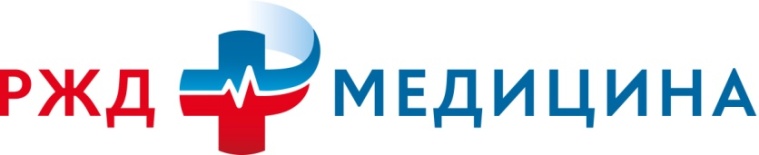 Частное учреждение здравоохранения «Поликлиника «РЖД-Медицина» посёлка городского типа Карымское»Ленинградская ул., д. 13, ст. Карымская, 673300Тел./факс (30-234) 3-32-26(факс);45-669ОКПО 01115225 ОГРН 1047532000735 ИНН 7508004784 КПП 750801001